Publicado en Alicante el 21/08/2012 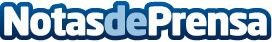 El mundo de los comparadores llega a las viviendas de bancoEl primer comparador de viviendas, DonComparador.com, se crea para reactivar desde Internet el sector inmobiliarioDatos de contacto:doncomparadorNota de prensa publicada en: https://www.notasdeprensa.es/el-mundo-de-los-comparadores-llega-a-las-viviendas-de-banco Categorias: Inmobiliaria E-Commerce http://www.notasdeprensa.es